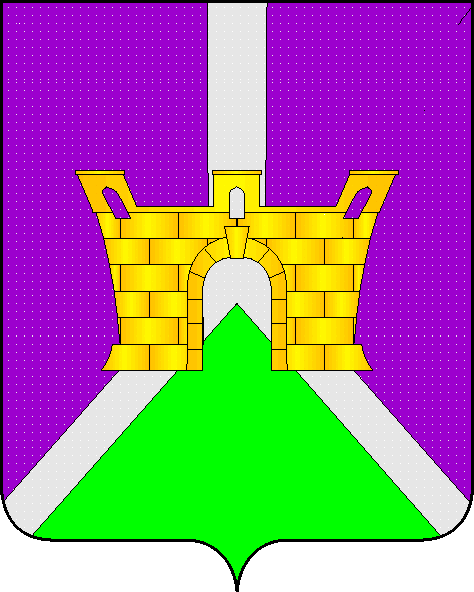 Совет Ленинского сельского поселенияУсть-Лабинского района Р Е Ш Е Н И ЕОт 16 ноября 2017 года	              № 3х. Безлесный					                                         протокол № 70Об установлении налога на имущество физических лиц на территории Ленинского сельского поселения Усть-Лабинского районаВ соответствии с Федеральным законом от 06 октября 2003 года № 131-ФЗ «Об общих принципах организации местного самоуправления в Российской Федерации», главой 32 Налогового кодекса Российской Федерации, Законом Краснодарского края от 26 ноября 2003 года № 620-КЗ «О налоге на имущество организаций» (в редакции от 29 апреля 2016 года № 3388-КЗ), Законом Краснодарского края от 4 апреля 2016 года № 3368-КЗ «Об установлении единой даты начала применения на территории Краснодарского края порядка определения налоговой базы по налогу на имущество физических лиц исходя из кадастровой стоимости объектов налогообложения», Совет Ленинского сельского поселения Усть-Лабинского района, р е ш и л:1. Установить и ввести на территории Ленинского сельского поселения Усть-Лабинского района налог на имущество физических лиц, исходя из кадастровой стоимости объектов налогообложения. 2. Налоговая база определяется в отношении каждого объекта налогообложения как его кадастровая стоимость, указанная в государственном кадастре недвижимости по состоянию на 1 января года, являющегося налоговым периодом, с учетом особенностей, предусмотренных статьей 403 Налогового кодекса РФ.3. Установить налоговые ставки в следующих размерах исходя из кадастровой стоимости объектов налогообложения:4. Налоговые льготы, установленные статьей 407 Налогового кодекса РФ, применяются на территории Ленинского сельского поселения Усть-Лабинского района в полном объеме.5. Признать утратившим силу, решение о налоге на имущество физических лиц на территории муниципального образования  Ленинского сельского поселения Усть-Лабинского района  от 07 октября 2016 года  №2 протокол  № 38 «Об установлении налога на имущество физических лиц на территории Ленинского  сельского поселения Усть-Лабинского района»6. Опубликовать настоящее решение в газете «Сельская Новь» и разместить на официальном сайте администрации Ленинского сельского поселения Усть-Лабинского района в информационно-телекоммуникационной сети «Интернет», копию настоящего решения направить в Межрайонную инспекцию Федеральной налоговой службы России № 14 по Краснодарскому краю.7. Контроль за выполнением данного решения возложить на главу Ленинского сельского поселения Усть-Лабинского района.8. Настоящее решение вступает в силу не ранее чем по истечении одного месяца со дня его официального опубликования, но не ранее 1 января 2018 года.Глава Ленинского сельского поселенияУсть-Лабинского района							В.И.Кочеров№п/пОбъект налогообложенияНалоговая ставка,%1 Жилой дом0,12Квартира , комната0,13Объекты незавершенного строительства в случае, если проектируемым назначением таких объектов является жилой дом0,14Единые недвижимые комплексы, в состав которых входит хотя бы одно жилое помещение (жилой дом)0,15Гаражи и машино-места0,16Хозяйственные строения или сооружения, площадь каждого из которых не превышает . и которые расположены на земельных участках, предоставленных для ведения личного подсобного, дачного хозяйства, огородничества, садоводства или индивидуального жилищного строительства0,17Объекты налогообложения, включенные в перечень, определяемый в соответствии с пунктом 7 статьи 378.2 НК РФ, в отношении объектов налогообложения, предусмотренных абзацем 2 пункта 10 статьи 378.2 НК РФ0,18Объекты налогообложения, кадастровая стоимость каждого из которых превышает 300 млн. руб.0,49Прочие объекты налогообложения0,5